Ondergetekende verklaart deze melding naar waarheid te hebben ingevuld en op de hoogte te zijn van de bij de ingave van dit document geldende algemene voorwaarden van de vzw Grondbank.Deze grondtransportmelding is pas geldig bij gebruik van het nummer op de vrachtdocumenten.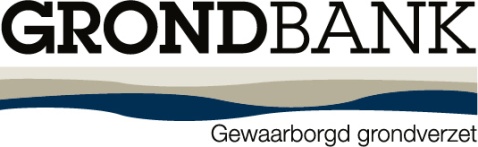 Grondbank vzwLombardstraat 34-42 1000 BrusselTel. 02 545 58 48Fax 02 545 58 54GRONDTRANSPORTMELDING VOOR AFVOER NAAR EEN TOP / CGR VANONGEKENDE PARTIJEN(conform art. 200 van Vlarebo)AANNEMER PLAATS HERKOMSTAANNEMER PLAATS HERKOMSTBedrijf of organisatie die de melding doetAansluitingsnummer vzw GrondbankTelefoonnummerContactpersoonWERFGEGEVENSWERFGEGEVENSWERFGEGEVENSWERFGEGEVENSWERFGEGEVENSProjectProjectStraat + nummerStraat + nummerPostcode + gemeenteOm tot een duidelijke plaatsbepaling te komen dient minstens één (maar liefst meer) van volgende gegevens ingevuld te worden:Om tot een duidelijke plaatsbepaling te komen dient minstens één (maar liefst meer) van volgende gegevens ingevuld te worden:Om tot een duidelijke plaatsbepaling te komen dient minstens één (maar liefst meer) van volgende gegevens ingevuld te worden:Om tot een duidelijke plaatsbepaling te komen dient minstens één (maar liefst meer) van volgende gegevens ingevuld te worden:Om tot een duidelijke plaatsbepaling te komen dient minstens één (maar liefst meer) van volgende gegevens ingevuld te worden:A. Kadastrale gegevens (meest recente informatie van het kadaster of het registratiekantoor)B. LambertcoördinatenC. KilometerpalenA. Kadastrale gegevens (meest recente informatie van het kadaster of het registratiekantoor)B. LambertcoördinatenC. KilometerpalenA. Kadastrale gegevens (meest recente informatie van het kadaster of het registratiekantoor)B. LambertcoördinatenC. KilometerpalenA. Kadastrale gegevens (meest recente informatie van het kadaster of het registratiekantoor)B. LambertcoördinatenC. KilometerpalenTUSSENTIJDSE OPSLAGPLAATS OF CENTRUM VOOR GRONDREINIGINGTUSSENTIJDSE OPSLAGPLAATS OF CENTRUM VOOR GRONDREINIGINGNaam / exploitantAdres (Aansluitingsnummer vzw Grondbank)TelefoonnummerOVERZICHT AF TE VOEREN PARTIJENOVERZICHT AF TE VOEREN PARTIJENOVERZICHT AF TE VOEREN PARTIJENOVERZICHT AF TE VOEREN PARTIJENDatum start afvoer naar TOP of CGRDatum start afvoer naar TOP of CGRPartijOmschrijvingOmschrijving.Vermoedelijk volume (m³)(lithologie / zintuiglijke waarnemingen)(lithologie / zintuiglijke waarnemingen)Handtekening aannemer plaats herkomst:naam (in hoofdletters):      datum:      EINDVERKLARING
(Ontvangstverklaring conform art. 200 van VLAREBO)bij GRONDTRANSPORTMELDING NR.       dossierbeheerder:      IN TE VULLEN NA HET TRANSPORT ! Overzicht MILIEUKWALITEITEN Overzicht MILIEUKWALITEITEN Overzicht MILIEUKWALITEITEN Overzicht MILIEUKWALITEITEN Partij Lot / batchnr.Definitieve hoeveelheidOmschrijving12Handtekening TOP / CGR:naam (in hoofdletters):      datum:      